BI Safety ProgramTABLE OF CONTENTS1.	Introduction	21.1.	Disclaimer	22.	Acronyms	23.	Safety Terms & Definitions	34.	The Biointerfaces Institute	64.1.	BI Facilities	64.1.1.	BI Facility Map	64.2.	BI Safety Hierarchy	64.3.	BI Director Responsibilities	74.4.	BI Associate Director Responsibilities	74.5.	BI Research Technicians Responsibilities	74.6.	BI Users and their Supervisor(s) Responsibilities	75.	BI Safety Policies and SOPs	86.	BI Safety Reviews and Amendments	87.	Safety References	87.1.	Ontario Ministry of Labour	87.1.1.	Ontario Occupational Health and Safety Act	97.2.	Health Canada	97.2.1.	Workplace Hazardous Materials Information System	97.3.	Public Health Agency of Canada	97.4.	Canadian Food Inspection Agency	97.5.	Canadian Biosafety Standards and Guidelines	107.6.	McMaster Central Joint Health and Safety Committee	107.7.	McMaster Joint Health and Safety Committee	107.8.	McMaster Environment & Occupational Health Support Services	107.9.	McMaster Biosafety Office	107.10.	McMaster Presidential Biosafety Advisory Committee	117.11.	McMaster Risk Management Manual	117.12.	McMaster Laboratory Manual	117.13.	McMaster Emergency Guidebook	118.	Appendix I: BI Polices (alphabetical)	129.	Appendix II: Version History	13IntroductionThe purpose of the Biointerfaces Institute (BI) Safety Program is to educate users on safety references that influence BI policies and proceduresto define health and safety responsibilities and accountabilities within the BIto outline BI specific policies and proceduresDisclaimerThe BI safety manual, policies and standard operating procedures are intended to provide basic rules for safe work practices in the BI facility. These guidelines may be supplemented with McMaster University policy, risk management, and the lab safety handbook, in addition to the Occupational Health and Safety Act. Individuals frequenting the BI are encouraged to consult relevant McMaster University safety committees (e.g. EOHSS and the Biosafety Office), handbooks, Standard Operating Procedures, policies and the Risk Management Manual, in addition to governmental safety programs.BI policies are by no means all-encompassing and any omission is not an excuse for unsafe practices. Furthermore, BI safety procedures and policies do not replace the user’s supervisor responsibility for having experiment-specific safe work practices and SOPs, and the use of such proper procedures to eliminate unnecessary hazards.Any concerns, questions and conflicts between BI policies and other safety governing bodies and/or user specific procedures should be brought to the attention of BI staff. AcronymsSafety Terms & DefinitionsThe Biointerfaces InstituteThe Biointerfaces Institute (BI) is a collaborative, shared environment designed to connect researchers and industrial users. The BI is located on the 4th floor of the Engineering Technology Building (ETB) on McMaster University’s main campus, in Hamilton ON, Canada.Reference: http://biointerfaces.mcmaster.ca/BI FacilitiesBI facilities include: BI Facility Map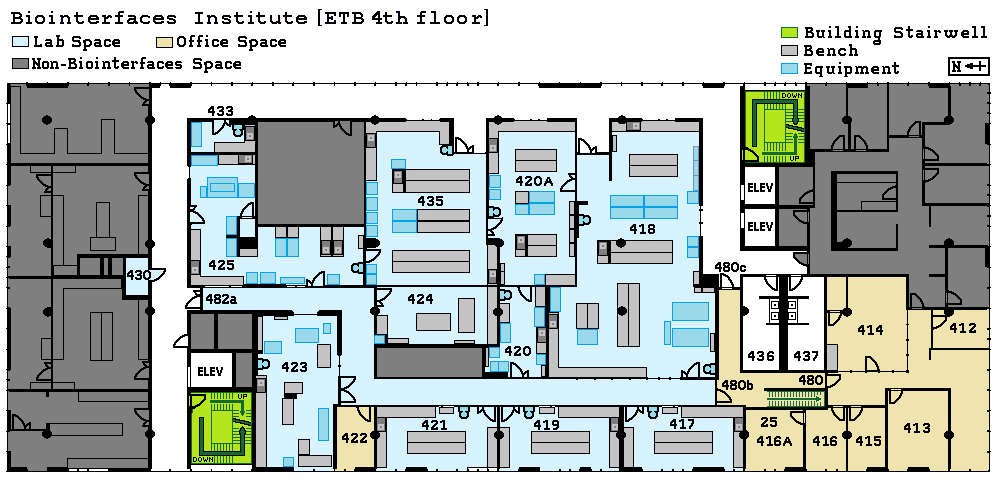 BI Safety HierarchyThe BI safety hierarchy, and affiliated responsibilities, is defined as having the BI Director and BI Associate Director being informed of safety information from BI Staff, BI Research Technicians, BI Users and BI User’s Supervisors. BI Director ResponsibilitiesThe BI Director is responsible for:having up-to-date relevant McMaster safety training, as requiredadvising staff under his/her supervision on safety action itemsensuring staff under his/her supervision adhere to McMaster manuals and policies ensuring staff under his/her supervision have up-to-date relevant McMaster safety trainingapproving and following the BI Safety Program, Policies and SOPsensuring staff under his/her supervision adhere to BI Programs, Policies and SOPsensuring that BI facilities are properly inspected, and any issues are remediedenforcing BI users in following to the BI Safety Program, Policies and SOPsBI Associate Director ResponsibilitiesThe BI Associate Director is responsible for:having up-to-date relevant McMaster safety training, as requiredfollowing the BI Safety Program, Policies and SOPsperforming BI Director responsibilities should the BI Director be unavailableBI Staff and Research Technicians ResponsibilitiesBI Staff and Research Technicians are responsible for:having up-to-date relevant McMaster safety training, as requiredwriting, reviewing, amending and following the BI Safety Program, Policies and SOPs regularly, at minimum annually or as new information is availableensuring BI users adhere to the BI Safety Program, Policies and SOPstraining BI users on BI laboratories, BI equipment, and policies, as requiredinspecting BI facilities regularly, and resolving any non-compliance issues or infractionsmaintaining BI facilities, equipment, documentation and inventoriesupdate the BI Information Board as requiredBI Users and their Supervisor(s) ResponsibilitiesBI Users and their Supervisor(s) are responsible for:having up-to-date relevant McMaster safety training, as requiredfollowing the BI Safety Program, Policies and SOPscommunicating any lab specific SOPs to BI Research Technicians for work being performed within BI facilitiesreporting any relevant health and safety issues to BI Research Techniciansreporting any BI facility or equipment issues to BI Research TechniciansBI Safety Policies and SOPsBI Safety Polices, and associated documents, although related to this parent document, are outlined as separate files. Refer to Appendix I for a complete Policy and Form List.The BI Safety Program and affiliated policies are available online via the BI website and are communicated to BI Users during BI specific training modules.BI Standard Operating Procedures (SOPs) are reserved for BI equipment procedures and are made available to BI Users during initial equipment training sessions.Reference: http://biointerfaces.mcmaster.ca/resources/policiesBI Safety Reviews and AmendmentsThe contents of the BI Safety Program and Policies will be reviewed and amended by BI Research Technicians at minimum, annually, or as needed due to changes in governmental and McMaster policies. Facility inspection and audits will also drive policy change as risks or hazards are identified and mitigated for continuing improvement towards best safety practices. Administrative, grammatical and minor amendments, that do not increase safety risks within policies or SOPs will be added to documentation as needed, without formal communication of such amendments. Major amendments that alter the content of policies or SOPs will be added to documentation as needed and communicated to BI Users online via the BI website, via the BI Information Board and captured during training updates.For BI Safety Manual and Policy revision history, refer to Appendix II. Annual review logs are available upon request from by BI Research Technicians. Safety ReferencesThe BI Safety Program and affiliated policies are influenced by various government agencies, safety acts and policies, and internal McMaster University health and safety groups, policies and guidelines.Ontario Ministry of LabourThe Ontario Ministry of Labour (OML) develops and enforces labour legislation to create, communicate and maintain safe, reasonable and agreeable workplace practices. The OML aims to prevent and reduce workplace injuries and illnesses and offers guidance to implementing and interpreting the Ontario Occupational Health and Safety Act (OHSA).Reference: https://www.labour.gov.on.ca/english/Ontario Occupational Health and Safety ActThe Ontario Occupational Health and Safety Act (OHSA) defines the rights and duties of all people in the workplace and defines procedures for handling workplace hazards. The Act advocates that workers have the workers “right to know”, “right to participate” and “right to refuse” and implies that all people in the workplace have the responsibility of promoting health and safety. It defines requirements for health and safety committees and provides legal enforcement of health and safety in the workplace.Reference: https://www.labour.gov.on.ca/english/hs/pubs/ohsa/Health CanadaHealth Canada (HC) is responsible for helping to maintain and improve health for Canadians. It provides services and information for occupational and environmental health and safety, including the Workplace Hazardous Materials Information System (WHMIS), the Hazardous Products Act (HPA) and other regulations to determine appropriate substance labeling and SDS requirements for suppliers.Reference: https://www.canada.ca/en/health-canada.htmlWorkplace Hazardous Materials Information SystemThe Workplace Hazardous Materials Information System (WHMIS) is a national, centralized system for controlled or hazardous products that are used, stored, handled or disposed of in the workplace. The system ensures appropriate hazard classification, cautionary labeling of containers, provisions of safety data sheets (SDS) and workers education and training programs. Reference: https://www.canada.ca/en/health-canada/services/environmental-workplace-health/occupational-health-safety/workplace-hazardous-materials-information-system.htmlPublic Health Agency of CanadaThe Public Health Agency of Canada (PHAC) promotes and protects the health of Canadians by preventing disease and injury, promoting good physical and mental health, and providing information to support informed decision making. It is the national authority on biosafety and biosecurity for human pathogens and toxins and houses many Pathogen Safety Data Sheets (PSDS).Reference: http://www.phac-aspc.gc.ca/lab-bio/index-eng.phpCanadian Food Inspection AgencyCanadian Food Inspection Agency (CFIA) defines the biocontainment levels, procedures and protocols for safely working with animal and zoonotic pathogens, and chemical hazards and plant pests to protect laboratory personnel, the public and the environment. Reference: http://www.inspection.gc.ca/eng/1297964599443/1297965645317Canadian Biosafety Standards and GuidelinesThe Canadian Biosafety Standards and Guidelines (CBSG) provides guidance and legislation for safe handling of human and animal pathogens, toxins and plant pest in laboratories and containment zones in Canada. Reference: http://canadianbiosafetystandards.collaboration.gc.ca/McMaster Central Joint Health and Safety CommitteeThe Central Health and Safety Committee reviews the Ontario Health and Safety Act (OHSA) and manages McMaster Workplace Environment Health and Safety Policy, Programs and Procedures.Reference: http://www.workingatmcmaster.ca/med/document/RMM-104-Central-Joint-Health-and-Safety-Committee-1-36.pdfMcMaster Joint Health and Safety CommitteeThe Joint Health and Safety Committee (JHSC) is an advisory group of management and labour representatives that meet regularly to discuss McMaster health and safety issues. They conduct workplace inspections, safety audits, incident/injury review, and training, to identify safety-related issues, for the recommendation of the identification and control of hazards.Reference: https://hr.mcmaster.ca/employees/health_safety_well-being/our-safety/joint-health-and-safety-committees/McMaster Environment & Occupational Health Support ServicesThe Environmental and Occupational Health Support Services (EOHSS) is a team of health, safety and risk management specialists. EOHSS offers information in injury/loss prevention, training and development, lab safety, risk management and mitigation. Reference: https://hr.mcmaster.ca/employees/health_safety_well-being/#tab-content-ovMcMaster Biosafety OfficeThe McMaster Biosafety Office governs the McMaster Biosafety Program. This office communicates, facilitates and enforces biosafety, provides biosafety training, offers support for biohazard importation and ensures McMaster’s legislative compliance with Health Canada, PHAC and CFIA. Reference: http://www.mcmaster.ca/biosafety/McMaster Presidential Biosafety Advisory CommitteeThe McMaster Presidential Biosafety Advisory Committee (PBAC) discusses and recommends the policies or changes to existing policies to support the reasonable management of biosafety and biosecurity at McMaster. PBAC reviews McMaster biosafety research, audits, incidents and injuries to identify and mitigate risk and to ensure compliance of Principal Investigators with established biosafety and biosecurity guidelines.Reference: https://biosafety.mcmaster.ca/biosafety_pbac.htmMcMaster Risk Management ManualThe McMaster Risk Management Manual outlines specific policies and programs, as approved by the McMaster University Board of Governors, to manage the risks related to environmental and occupational health and safety, public safety, fire safety and the protection of McMaster University’s physical and financial assets, through Loss Prevention and Loss Mitigation programs.Reference: https://hr.mcmaster.ca/employees/health_safety_well-being/our-safety/risk-management-manuals-rmms/McMaster Laboratory ManualThe McMaster Laboratory Manual defines health & safety responsibilities and accountabilities within McMaster, outlines specific procedures and programs, where applicable, explains basic emergency procedures and provides information and standards in the form of established Safety Guidelines in laboratories.Reference: https://hr.mcmaster.ca/app/uploads/2019/07/2019-McMaster-Lab-Manual.pdfMcMaster Emergency GuidebookThe McMaster Emergency Guidebook provides McMaster faculty and staff with clear, concise, and up-to-date safety resources to aid stakeholders prepare and deal with emergency situations.Reference: http://security.mcmaster.ca/campus_emergencies_guide.htmlAppendix I: BI Polices (alphabetical)Appendix II: Version HistoryAcronymDefinitionBIBiointerfaces InstituteBSLBiosafety LevelBUPBiohazard Utilization ProtocolCBSGCanadian Biosafety Standards and GuidelinesCFIACanadian Food Inspection AgencyCJHSCCentral Joint Health and Safety CommitteeCLContainment LevelEOHSSEnvironmental & Occupational Health Support ServicesGHSGlobally Harmonized System HCHealth CanadaHPAHazardous Products ActJHSCJoint Health and Safety CommitteeOHSAOccupational Health and Safety ActOMLOntario Ministry of LabourPBACPresidential Biosafety Advisory CommitteePHACPublic Health Agency of CanadaPSDSPathogen Safety Data SheetPPEPersonal Protective EquipmentRMMRisk Management ManualSDSSafety Data SheetSOPStandard Operating ProcedureWHMISWorkplace Hazardous Materials Information SystemAuditA systematic check to determine quality in the operation of some function or the performance of some activity.BI Associate Director The secondary supervisory BI staff member who is responsible for the BI facility and its staff.BI DirectorThe primary supervisory BI staff member who is responsible for the BI facility and its staff.BI Research TechnicianA hired employee of the BI that reports to the BI Director and/or BI Associate Director responsible for the BI laboratory space.BI StaffEmployees of the BI within the administrative, business, and technical offices.BI UserAn individual that has authorization to access and work in the BI laboratories independently.BiohazardAny biological material that could cause health hazards to humans or animals, including infectious or potentially infectious agents. Such agents could include bacteria, tissues, cell lines, fungi, microorganism toxins, viruses and prions.Biohazard Risk Groups or LevelsCategorized risk groups of relative hazards or infective organisms, based on pathogenicity, infectious dose, mode of transmission, host range, effective preventive measures and effective treatment methods.Biohazard Risk Group 1Biohazardous materials unlikely to cause disease in healthy workers, animals or the environment.Biohazard Risk Group 2Biohazardous materials that could cause disease following exposure, but under normal circumstances, are unlikely to be a serious hazard to workers, animals, and the environment.Biohazard Containment LevelContainment levels describe biological, physical and operational means to minimize exposure and aerosol production of a biohazardous material.Biohazard Containment Level 1Biohazards in this containment level require no special design beyond a typical research laboratory. Exposure hazards are low. Biological safety cabinets are not required, and containment is achieved through good (microbial) laboratory practices.Biohazard Containment Level 2Biohazards in this containment level require personal protective equipment, the use of biological safety cabinets and sealed containment when used outside of a biological safety cabinet. Exposure hazards include ingestion, inoculation, mucous membrane transmission, with a possibility of aerosol production leading to airborne exposure. Good hygiene practices, such as frequent handwashing, and decontamination procedures are advised.Biohazard Risk AssessmentDetailed risk assessments (including the likelihood of aerosol production, quantity, concentration, agent stability, type of work, and the use of recombinant organisms) to determine the risk group and containment level for a biohazardous material. Biohazardous WasteWaste from biohazards, items that have come into contact with biohazards, anything labeled with a biohazard symbol, or any item(s) that may “appear” to be associated with biohazards.Buddy SystemA system of organizing work so that a worker can be seen or heard by another worker, who is close to the workstation.ContaminantAny solid, liquid or gas, odour, heat, sound, vibration or radiation resulting from human activities that may cause adverse effect on people, property, or the natural environment.Critical injuryAn injury of a serious nature that, places life in jeopardy; produces unconsciousness; results in substantial loss of blood; involves the fracture of a leg or arm, but not a finger or toe; an amputation of a leg, arm, hand or foot but not a finger or a toe; consists of burns to a major portion of the body; or causes the loss of sight in a eye.Controlled GoodsGoods and technology, as listed in the Defence Production Act (DPA), related to military, strategic and military-related items, and those defined as dual-use.Compressed GasAny product, materials, or substance contained under pressure, including dissolved gas or a gas liquified by compression or refrigeration.CryogenLiquified gases at very low temperatures.Designated SubstanceA biological, chemical or physical agent, or combination thereof, to which the exposure of a worker is prohibited, regulated, restricted, limited or controlled.Due DiligenceA general duty to take every precaution reasonable in the circumstances to protect health and safety.EnvironmentSurroundings which include air, water, land, natural resources, flora, fauna, humans, and their interaction. HazardA situation or incident that may results in injury or a “near miss”.Hazardous MaterialA material regulated by WHMIS or other legislation, including but not limited to toxic agents, flammable material, oils and other petroleum products, corrosive substances, explosives, oxidizers and organic peroxides, compressed gases, pesticides and herbicides, pyrophoric materials, and contaminated soil..Hazardous WasteWaste of a hazardous materials, items that have come into contact with hazards, anything labeled with a hazard symbol, or any item that may “appear” to be associated with hazards.Inspection An examination of the workplace physical condition to identify deficiencies that may case injury, illness or property damage.Principal InvestigatorResearch supervisor who has authority or control over a worker.Safety Data SheetInformation on a specific hazardous material for the health protection of people in the workplace.Safety OrientationA process of education to ensure person(s) are aware of the hazards prior to commencing the activity and practice the procedures to prevent injury, adverse health exposure and/or property damage.SharpNeedles, microtome blades, razor blades, lancets, knife blades and glass contaminated with a biohazard.Standard Operating Procedure (SOP)Written and communicate procedures that define the techniques, processes and best practices required to prevent injury and/or occupational illness or damage to equipment or the environment.Spill A discharge of a pollutant into the natural environment, which is the land, air or water, from out of a structure, vehicle or other container, that is abnormal in quality or quantity, in light of all the circumstance of the discharge.SupervisorPerson who has authority or control over a worker.Unsafe workA situation or incident that the user has reason to believe may endanger the health or safety or themselves or other users.UserPerson who is authorized to perform work within the BI.VisitorPerson who does not work within the BI but wishes to enter the BI facility.VolunteerA person who performs work or supplies services for no monetary compensation.WorkerA person who performs work or supplies services for monetary compensation.WorkplaceAny land, premises, location or thing at, upon, in or near which a worker works.BI Main OfficesETB 412, 413, 414, 415, 416, and 416A (accessed via ETB 480)BI Laboratory HallwayHallway via ETB 480b or 482a; used to access BI LaboratoriesBI LaboratoriesETB 417, 418, 419, 420, 420A, 421, 423, 424, 425, 433 and 435BI Staff OfficeETB 422 (accessed via BI Laboratory Hallway)Waste Disposal Room ETB 430Policy NamePolicy IDPolicy Forms/DocumentationBI Access PolicyAccessBI Biosecurity PolicyBiosecurityBI Biohazardous Work PolicyBioWorkBI Biohazardous Work Policy – 420 BioWork420BI Biohazardous Work Policy – 425 BioWork425BI Code of Conduct PolicyConductBI Documentation PolicyDocumentationBI Laboratory Posters (templates)BI Emergency Procedures PolicyEmergProcMcMaster Incident/Injury ReportBI Emergency Procedures Policy – 
BiohazardousEmergProcBioBI Emergency Procedures Policy – 
Equipment EmergProcEqpBI Emergency Procedures Policy – 
Post EmergencyEmergProcPostBI Emergency Procedures Policy – 
Spill BiohazardousEmergProcSpBioBI Bio Spill Procedures Poster“Biohazardous Spill” signBI Emergency Procedures Policy – 
Spill HazardousEmergProcSpHaz“Hazardous Spill” signBI Equipment PolicyEquipmentBI Equipment Policy – BiohazardousEquipmentBioBI Equipment Policy – Scheduling & UsageEquipSchUsageBI Housekeeping PolicyHousekeepingCL-2 Mamm. Lab Cleaning LogBI Infraction PolicyInfractionBI Infraction FormBI Inspection PolicyInspectionBI Inspection FormBI Personal Protective Equipment 
(PPE) PolicyPPEPPE PosterBI Risk Assessment PolicyRiskAsessBI Substances PolicySubstancesBI Substances Policy – Compressed Gas SubstCompGasBI Substances Policy – Cryogens SubstCryogensBI Liquid Nitrogen LabelsBI Substances Policy – DesignatedSubstDegSubBI Training PolicyTrainingBI Training MatrixBI Safety Training FormBI Policy Training Form BI Visiting Scholars PolicyVisitScholarOLS Participant WaiverBI Use of Facilities Agreement FormBI Visitors PolicyVisitorsBI Visitor LogBI Laboratory Waste Disposal Policy – 
BiohazardousWasteBioBI BioWaste Storage & Disposal LogBI Laboratory Waste Disposal Policy – 
General and HazardousWasteGenHazBI Working Alone Policy – After Hours WrkAlnAftHrsBI Working Alone – After Hours FormBI Working Alone Policy – Extended HoursWrkAlnExtdHrsBI Working Alone – Extended Hours FormSafety Program VersionWritten ByCommentsBI Biosafety ManualVersion: v.2013.1Year: 2013 Dr. Marta Princz BI Biological Research TechnicianFirst edition of BI Biosafety Policies.BI Safety ProgramVersion: v.2014.1Year: 2014 Dr. Marta Princz BI Biological Research TechnicianCreated BI Safety Program to include general safety and biosafety. BI Safety ProgramVersion: v.2014.1Year: 2015Dr. Marta Princz BI Biological Research TechnicianProgram and policies reviewed Spring 2015; no major edits. (No major edits in 2016).BI Safety Program and PoliciesVersion: 2017.1.Year: 2017Dr. Marta Princz BI Biological Research TechnicianMajor edits and amendments to safety program and policy documentation; reviewed Fall 2016. Implemented Jan. 2017.BI Safety Program and PoliciesVersion: 2017.1.Year: 2017Dr. Marta Princz BI Biological Research TechnicianReviewed Jan. 2018. No major edits.BI Safety Program and PoliciesVersion: 2019.1Year: 2019Dr. Marta Princz BI Biological Research TechnicianReviewed Jan. 2019. Major edits and amendments to safety program and policies. Implemented Jan. 2019.BI Safety Program and PoliciesVersion: 2019.1Year: 2020Dr. Marta Princz BI Biological Research TechnicianReviewed Jan. 2020. No major edits.BI Safety Program and PoliciesVersion: 2021.1Year: 2021Dr. Marta Princz BI Biological Research TechnicianReviewed Jan. 2021. Major edits and amendments to safety program and policies. Implemented March 2021.